Deutsche Gesellschaft für berufliche Bildung e. V.Deutsche Sektion der SIEC-ISBE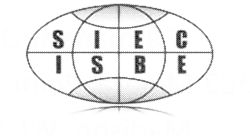 Anmeldung zum SIEC-SeminarWandel im Handel
25.-27. Mai 2017 in EriskirchTeilnehmer 1:Name:      		Vorname:      	Titel:     SIEC-Mitglied:  Ja		 NeinTeilnahme:  25.-27.5.	  nur 25.5.		 nur 26.5.		 nur 27.5.		Adresse:Straße und Hausnummer:      	Postleitzahl:      		Ort:      Land:      E-Mail-Adresse:      					Telefon:      Einzelzimmer 25.-26.5. gewünscht				Einzelzimmer 25.-27.5. gewünschtDoppelzimmer 25.-27.5. gewünschtTeilnehmer 2:Name:      		Vorname:      	Titel:     SIEC-Mitglied:  Ja		 NeinTeilnahme:  11. und 11.11.	  nur 11.11.		 nur 12.11.		Adresse:Straße und Hausnummer:      	Postleitzahl:      		Ort:      Land:      E-Mail-Adresse:      					Telefon:      Einzelzimmer 25.-26.5. gewünscht				Einzelzimmer 25.-27.5. gewünschtDoppelzimmer 25.-27.5. gewünschtAnmeldeformular bitte an siec@gmx.net bzw. Dr. Sabine Gillitzer, Schwere-Reiter-Straße 24, 80797 München senden. Wir freuen uns auf Sie!